T.C.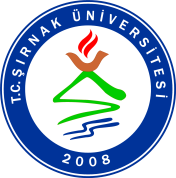 ŞIRNAK ÜNİVERSİTESİŞIRNAK SAĞLIK HİZMETLERİ MESLEK YÜKSEKOKULU TIBBİ HİZMETLER VE TEKNİKLER BÖLÜMÜ İLK VE ACİL YARDIMPROGRAMI YARIYIL İÇİ MESLEKİ UYGULAMALARDA UYULMASI GEREKEN KIYAFET DÜZENİPantolon; dışı su geçirmezlik sağlamış, zorlanma ve aşınmaya dayanıklı, birinci sınıf sentetik kumaştan imal, lacivert renkte, içi pamuklu astarlı, bel arkasında 10 cm lastikli, kemerli, önden fermuarlı, arka ve yanda gizli cepli, pantolon alt ucundan 30-40 cm üstte çepeçevre 3 cm eninde birinci sınıf reflektör şerit bulunacaktır,Kazak (O yaka) ; Birinci sınıf % 70 (+,-5) yün, % 30 (+,-5) polyester karışımından imal edilmiş, lacivert renkte sağ kolda Türk Bayrağı ve 112 logosu bulunacaktır.Polar; Unisex (standart) bedende hem bayan hem de baylar tarafından rahatlıkla kullanabilecek şekilde tasarlanmış, kış ve sonbahar aylarında giyilecek sarı renkte, sağ kolda Türk Bayrağı ve 112 logosu bulunacaktır. Sırtta birinci sınıf reflektabl gümüş gri baskı ile Times New Roman karakterinde “112 Acil Sağlık” yazısı bulunacaktır.Tişört; Önden düğmeli, yakalı, birinci sınıf penyeden imal, beyaz renkte, kısa kollu, kollar bel ve yaka lastikli, sağ kolda Türk Bayrağı ve 112 logosu bulunacaktır. Sırtta birinci sınıf reflektabl gümüş gri baskı ile Times New Roman karakterinde “112 Acil Sağlık” yazısı bulunacaktır.112 Acil Sağlık Sembolü- Logo 10x7 cm ebatlarında Times New Roman karakterinde 72 punto büyüklüğünde rakamlar arasında birer karakter boşluk bırakılarak kenarları bayrak kırmızısı, konturlu, içi beyaz renkte, “ACİL” yazısı ve bayrak kırmızısı zemine beyaz renkte olacaktır.Ayakkabı; Lacivert veya siyah renkte spor ayakkabı olmalıdır.Hırka; Lacivert desensiz olmalı.Baş Örtüsü: Desensiz beyaz renkte olmalıYaka Kartı: Üniversitenin logosu, Öğrenci adı soyadı, öğrenci numarası ve eğitim görmekte olduğu program adı yer almalıdır.Genel görünüm üniforma bütünlüğüne uygun şekilde olmalıdır.Kız öğrencilerin saçları arkadan tam olarak toplanmış, tırnakları temiz, kısa, ojesiz olmalı, saat, alyans ve klipsli küçük top küpe dışında takıları olmamalıdır. Uygulamada üniforma bütünlüğünü bozacak dikkat çekici saç tokaları ve fular kullanılmamalıdır.Erkek öğrencilerin uygulama yaptığı alanın çalışma ilkelerine ve kurallarına uygun şekilde traşlı (saç/sakal), saçları uzunsa toplanmış ve tırnakları kısa kesilmiş olmalıdır.